Постановка на кадастровый учет и регистрация прав будут еще доступнее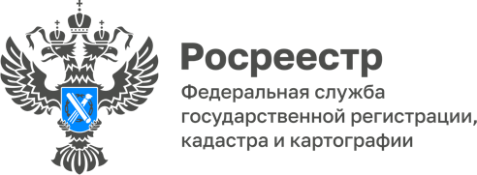 Цифровая зрелость - одна из стратегических задач Росреестра, которая реализуется в том числе, в рамках утвержденной госпрограммы «Национальная система пространственных данных» (НСПД). Правительство РФ включило формирование НСПД в перечень инициатив социально-экономического развития страны до 2030 года по направлению «Строительство» с целью обновления инфраструктуры и формирования комфортной среды для граждан.Программа направлена на достижение следующих стратегических целей: создание и внедрение цифрового отечественного геопространственного обеспечения, интегрированного с региональными информационными системами, обеспечение полноты и качества сведений Единого государственного реестра недвижимости (ЕГРН), достижение «цифровой зрелости» ведомства, повышение качества госуслуг и сервисов Росреестра в интересах социально-экономического развития страны и людей.	В рамках достижения целей по «цифровой зрелости» ведомства, повышению качества госуслуг и сервисов Росреестра, НСПД поставлена цель об обеспечении к концу 2030 года доли электронных услуг до 95%. На сегодняшний день пользователям портала госуслуг доступны отдельные государственные услуги Росреестра, это получение сведений из Единого государственного реестра недвижимости, а также  по предоставлению лицензии на осуществление геодезической и картографической деятельности, внесению изменений в реестр, прекращению действия лицензии и по предоставлению сведений о конкретной лицензии.	До конца 2022 года в планах Росреестра вывести на портал госуслуг постановку на кадастровый учет объектов недвижимости и регистрацию прав на них.Вместе с тем, ждать вывода на портал государственных услуг в сфере кадастрового учета и регистрации прав не следует. Это уже возможно - посредством сайта Росреестра (rosreestr.gov.ru).Для получения государственных услуг Росреестра в электронном виде необходимо зарегистрироваться в личном кабинете и получить усиленную квалифицированную подпись. Электронная подпись по сути - это аналог собственноручной подписи гражданина. Для её получения необходимо обратиться в сертифицированные удостоверяющие центры.	В Красноярском крае отмечается положительная тенденция к увеличению доли электронных услуг по кадастровому учету и регистрации прав.	Так, на 01 января текущего года доля электронных обращений составляла 32%, а на 01 августа -  43%. При этом, доля электронных обращений от органов власти и местного самоуправления составляет 84%. Доля ипотечных сделок в электронном виде на начало текущего года составляла 37%, а на 01 августа - 89%. Это стало возможным в связи с реализацией Росреестром проекта «Электронная ипотека за один день», предусматривающего направление кредитной организацией в Росреестр в электронном виде документов на регистрацию.Еще один показатель, это регистрация договоров долевого участия. Если на начало года доля электронной регистрации достигала 21%, то сейчас – 45 %.Руководитель Управления Росреестра по Красноярскому краю Татьяна Голдобина: «В Красноярском крае ежегодно увеличивается доля электронных обращений по государственным услугам Росреестра, при этом, получатели таких услуг отмечают удобство пользования цифровыми сервисами Росреестра в режиме 24/7».Заместитель Министра экономики и регионального развития Красноярского края Марина Лейман: «Президентом России Владимиром Путиным поставлена задача об обеспечении перевода большинства государственных и муниципальных услуг в цифровой формат. Росреестр в числе первых перешел на предоставление услуг в электронном виде, что позволяет их получить в короткие сроки».Материалы подготовлены Управлением Росреестра по Красноярскому краюКонтакты для СМИ:тел.: (391)2-226-756е-mail: pressa@r24.rosreestr.ru«ВКонтакте» http://vk.com/to24.rosreestrTelegram https://t.me/Rosreestr_krsk24Одноклассники https://ok.ru/to24.rosreestr